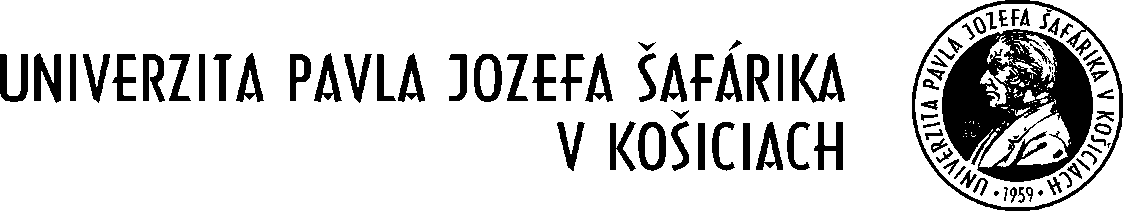 Príloha č. 6 k Smernici č. .................								Obchodné meno záujemcuVáš list značky / zo dňa	            Naša značka	            Vybavuje / tel.	Košice                                                                               Vec : Výzva na predkladanie ponúk - zaslanie      Verejný obstarávateľ, ktorým je Univerzita Pavla Jozefa Šafárika v Košiciach, v súlade s § 9 ods. 9 zákona č. 25/2006 Z. z. o verejnom obstarávaní a o zmene a doplnení niektorých zákonov v znení neskorších predpisov, Vás týmto  vyzýva na predloženie ponuky na:Názov predmetu zákazky:  „ Oprava a údržba lekárskych zariadení “Opis predmetu zákazky:Oprava zalievacej linky Pneumatic switch for WD-4 .Kód CPV: 50421000-2.Spôsob predkladania ponúk: e-mailom na adresu:  janka.alexyova@upjs.skLehota na predkladanie ponúk: najneskôr do  29.10.2013 do 10.00 hodinyPonuka predložená po uplynutí lehoty nebude zaradená do hodnotenia.Predpokladaná hodnota zákazky: 60 Eur bez DPHMiesto dodania: Ústav histológie a embryológie LF UPJŠ, Šrobárova 2, 040 01 KošiceObsah ponuky:Podmienky účasti: aktuálny doklad o oprávnení dodávať tovar, uskutočňovať stavebné práce, poskytovať službu - kópiu dokladu,certifikáty, osvedčenia, ďalšie doklady alebo dokumenty súvisiace s predmetom zákazky, Ďalšie doklady a dokumenty:8.2.1. vyššie uvedenú špecifikáciu podľa hore uvedenej výzvy s uvedením jednotkových cien v € bez DPH aj s DPH,  ako aj celkovej ceny za celú zákazku v € aj bez DPH ako aj s DPH,Termín zadania zákazky: 29.10.2013Lehota dodania tovarov: 7.11.2013Uzavretie zmluvy: objednávkaKritérium na hodnotenie ponúk:najnižšia cena za predmet zákazky Informácia o vyhodnotení ponúk:Na základe kritérií na hodnotenie ponúk bude identifikovaný úspešný uchádzač, ktorému verejný obstarávateľ zašle informáciu, že uspel.  S úspešným uchádzačom verejný obstarávateľ uzavrie zmluvu/zašle objednávku v zmysle predloženej cenovej ponuky. Neúspešným uchádzačom verejný obstarávateľ zašle informáciu o výsledku vyhodnotenia ponúk, že neuspeli s uvedením dôvodu. Uchádzačom, ktorí predložia svoje ponuky, v prípade neúspešnej ponuky, nevzniká žiadny nárok na úhradu nákladov, ktoré mu vznikli s prípravou a doručením ponuky ( resp.: obhliadkou ).Pracovník poverený zadávaním zákazky:Janka ALEXYOVÁÚstav histológie a embryológie LF UPJŠŠrobárova 2040 01 Košice16.)Termín zadávania zákazky:       23.10.2013                                                                                                .....................................................                                                                                                    podpisová doložka                                                                                                                                štatutárneho orgánu       					                                                ( alebo ním povereného zástupcu )* poverená osoba si výzvu upraví podľa potrieb a požiadaviek na predmet zákazky